Publicado en España el 03/07/2024 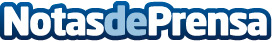 Verano de descuentos de hasta el 20% en las nuevas fragancias de EsenzziaLa tienda online de perfumes de equivalencia da la bienvenida al verano con nuevos aromas en sus perfumes low cost y rebajas en su catálogo de productosDatos de contacto:EsenzziaEsenzzia918821188Nota de prensa publicada en: https://www.notasdeprensa.es/verano-de-descuentos-de-hasta-el-20-en-las Categorias: Nacional Consumo Belleza http://www.notasdeprensa.es